Муниципальное общеобразовательное учреждение «Гимназия № 4»Руководитель:Коновалова Елена Ивановна – учитель начальных классов, МОУ Гимназии № 4Работа выполнена: 							Малышевым Иваном Андреевичем – Учащимся 4-в класса, МОУ Гимназии № 4Адрес электронной почты: konovalovaei@bk.ruРегиональный конкурс  исследовательских работ «Эврика»Тема конкурса «Природа и население Волгоградской области»Исследовательская работа«Как  развивается  растение»Номинация: изучение флоры и растительности, биологии и экологии растений и грибовВолгоград   2014-2015 учебный год1. Введение ………………………………………………………………..............3 2. Общая характеристика огурца обыкновенного ……………………………. .2                  2.1. Научная классификация ……………………………………....4                       2.2. Описание внешнего вида ……………………………………..4                       2.3. История появления огурца обыкновенного……………….4-53. Социологическое исследование ………………………………………………5 4. Результаты социологического исследования …………………………........ .55. Практическая работа………………………………………………………6-115. Заключение ………………………………………………………………….126. Используемые источники.………………………………………………….12 7. Приложение………………………………………………………………..13-19     Введение     	На уроке окружающего мира учащимся предлагалось рассмотреть плод огурца, в котором находятся семена. «Какую роль играет плод в жизни растений?» - задала вопрос учитель. Оказывается,  защищает семена.  В чем их ценность, раз такая «серьезная» защита? Они продолжение рода растения, возможность вырастить еще много новых огурцов.       - Хотите  узнать тайну появления на свет нового растения? – спросила учительница.- Конечно. Кто же не хочет узнать тайну. Мы конечно уже четвероклассники, почти все бываем на дачах, но как развивается растение в подробностях не наблюдали. - Давайте проведем эксперимент – предложила учительница -  Вам понадобятся: грунт, инструменты для ухода за комнатными растениями, влажная тряпочка, такое человеческое качество как любопытство, умение ждать, наблюдать, трудолюбие, соблюдать  план исследования.    В результате возникла тема исследования «Как развивается растение?»   Огурец – это объект нашего исследования.    Предмет исследования – развитие растения - огурец  из семени, его роль в жизни человека.    Цель работы – получить информацию о развитии растения из семени. Для достижения цели предполагается составить план исследования:        - изучить литературу по теме исследования;- выявить знания учащихся по данной проблеме; - изучить развитие растения из семени, его роль в жизни человека; - выяснить связь  «семена – огурец»;- провести эксперимент по плану:1) поместить  семя огурца  во влажную тряпочку,2) регулярно поливайте тряпочку водой,3) наблюдать, какие части,  и в какой последовательности развиваются у растения,4) сделать  записи и рисунки, фотографии,5) перенести  проросшее  растение во влажную почву.Фиксация результатов эксперимента в таблице.   Для реализации поставленных задач мы выполнили следующую форму работы: Подобрали информацию из книг, интернета.Анкетирование сверстников, родственников.Эксперимент.Гипотеза исследования – из семени  развивается растение.                Практическое применение данной работы возможно  на уроках окружающий мир и  во внеурочной деятельности. Общая характеристика огурца обыкновенного    	(Энциклопедии, интернет)     2.1. Научная классификация                     Царство: Растения                   Отдел: Цветковые                         Класс: Двудольные            Порядок: Тыквоцветные            Семейство: Тыквенные             Род: Огурец            Вид: Огурец  обыкновенный или посевной                    Согласно этимологическому словарю Фасмера, название заимствовано из  греческого языка: огурец - незрелый. Это овощ, поедаемый в незрелом  виде.     2.2. Описание внешнего вида             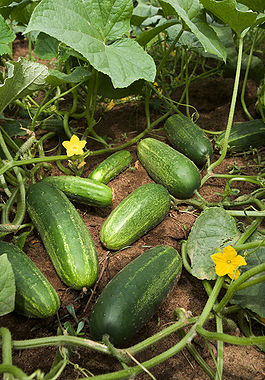  Стебель стелющийся, шершавый, заканчивает усиками, которыми он может зацепиться за опору, при этом стебель может вытянуться на 1—2 м.Листья сердцевидные.Плод — многосемянный, сочный, изумрудно-зелёный, пузырчатый. Строение плода характерно для семейства тыквенных и в ботанической литературе определяется как тыквина. Он может иметь различную форму и размер в зависимости от сорта. В кулинарном отношении огурцы традиционно относят к овощным культурам.     2.3. История появления.  	Огурец появился в культуре более 6 тысяч лет назад. Родина этого вида — тропические и субтропические районы Индии, подножия Гималаев, где он до сих пор растёт в естественных условиях. Упомянут в Библии как овощ Египта.         Эта культура была известна уже грекам, от которых перешла к римлянам, и в эпоху Карла Великого была распространена уже по Средней Европе.          Первое упоминание об огурцах в Московском государстве было сделано германским послом Герберштейном в 1528 году в его записках о путешествии в Московию.Ныне культура огурца распространена повсеместно и имеет множество разновидностей и сортов. Плоды диких огурцов мелкие и несъедобные из-за содержания горьких веществ — кукурбитацинов.3. Социологическое исследование.Цель: выявить сведения, которыми обладают мои сверстники об огурцах.Ход опроса – исследования.    1) Создание опросника для сбора информации.   2) Ребятам  предлагался ответить на несколько вопросов. В опросе принимало участие 28 ребят: 16 девочек, 12 мальчиков.                  1. Считаете ли вы огурцы полезным овощем? 2. Часто ли употребляете вы огурцы?  3. Приходилось участвовать в выращивании огурцов?       3) Анализ проведенного опросника.                   Вывод: самые популярные ответы:Практическая часть работы.  Эксперимент.                                                                               (Закладка семени, уход, высаживание в землю, фиксация результатов)Фиксация результатов эксперимента.Раскрытие сущности эксперимента.  В  заключение  эксперимента  пришли к выводу:    через 3-5 дней из семени появляется корешок, который растет в почву. Пройдет еще немного времени и на поверхности почвы появляется стебелек с листочками. Постепенно число листьев на растении увеличивается, удлиняется стебелек – растение растет. Наступает время, когда оно зацветает. После цветения на месте цветков образуются плоды. А в них семена. Если собрать эти семена и высеять их на следующий год, то из них вырастут новые растения. Растение развивается успешнее если высажено на солнечной стороне.         5.Заключение.       Узнали, что растение – огурец обыкновенный,  во все времена было значимо, как продукт, употребляемый в пищу. Чтобы вырастить растение необходимо семя. Семя – это продолжение рода растения.   Из него  развивается растение. Чтобы растение развивалось,  необходимы уход и соответствующие климатические условия.                        Практическая значимость работы в том, что научились проводить длительные эксперименты, систематически фиксировать результаты и   удалось узнать тайну появления на свет нового  растения. Подготовили презентацию для сверстников из 17 слайдов, содержащих краткое описание работы. Время показа с докладом – 4 минуты. (Приложение.)6.Используемые источники.1.  Детская энциклопедия "Я ПОЗНАЮ МИР".  2. Интернет-ресурсы: http://ВикипедиЯ                                       http://vocrugsveta.ru     3.Прохорова С.Ю. Тропинка в природу. Издательство: Феникс, 2008  4.Чухно Т.М. Иллюстрированный словарь живой природы. Растения и животные. Издательство: Москва, 2007НаблюденияДатаРезультаты наблюденияВопросыНаиболее популярные ответы%  всех опрашиваемыхСчитаете ли вы огурцы полезным овощем?Да90%Часто ли употребляете вы огурцы? Ранней веснойЗимой и весной90%70%Приходилось участвовать в выращивании огурцов?    На даче при поливеНа даче при прополкеНа даче при сборе урожая45%35%20%НаблюденияДатаРезультаты наблюденияВремя закладки семянВо влажную тряпочкуСемена приобрели в магазине.23.02.20131 семя = 2см 3мм         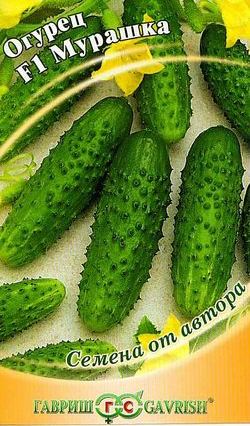 2 семя = 2см 5ммОсобенности уходаза  посаженным растением  Каждый день, что влияет на состояние растенияСухая тряпочка, полив, накрытое слюдой блюдце, чтобы не выходил воздухОсобенности роста и развитияНа второй день  -  25.02.2013Набухли, раскрылись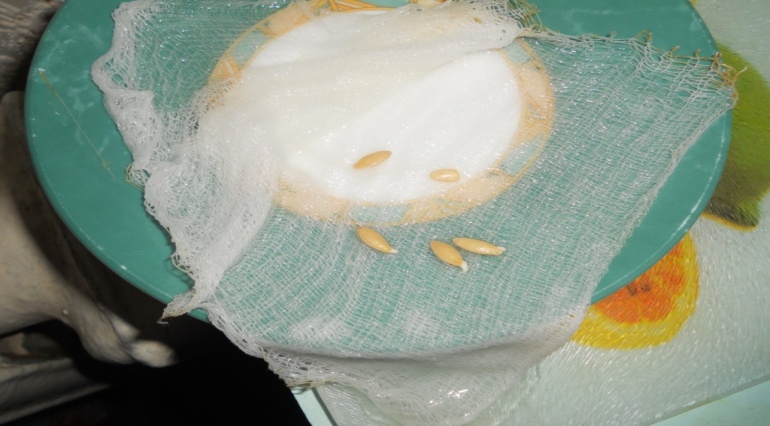 Особенности роста и развитияНа пятый день после замачивания – 01.03.2013Появились ростки:1 семя – 3мм2 семя – 5ммПоявление проростка.Высадка в почву02.03.2013Длина ростков увеличилась:1 семя – 5мм2 семя – 1см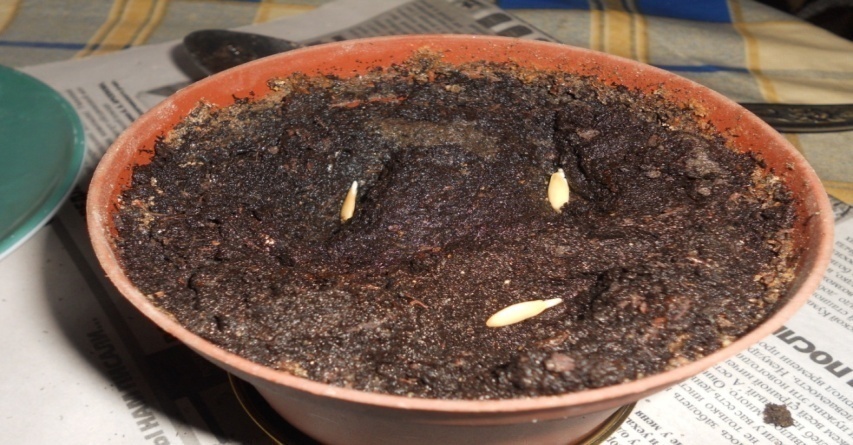 Особенности роста и развития12.03.201313.03.2013 После пересадки в грунт  ростки очень долго не хотели расти и развеваться, но пригрело солнышко и огурчик  ( на солнечной стороне) быстро пошёл в рост.Появился проросток над землей , с каждым днем он выше.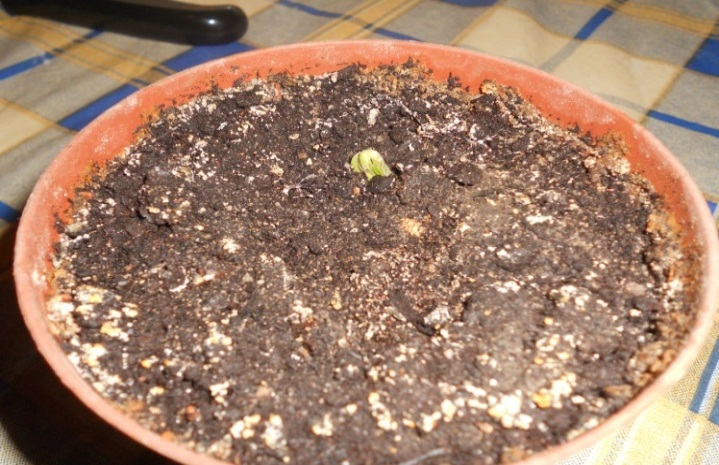 Выше и выше.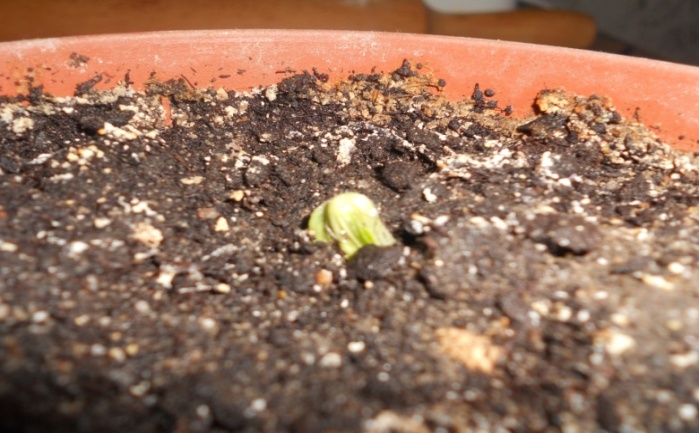 Особенности роста и развития15.03.2013У  семени проросток над землей равен 1см 5 мм – подсемядольное колено, это семя высадили в солнечной стороне.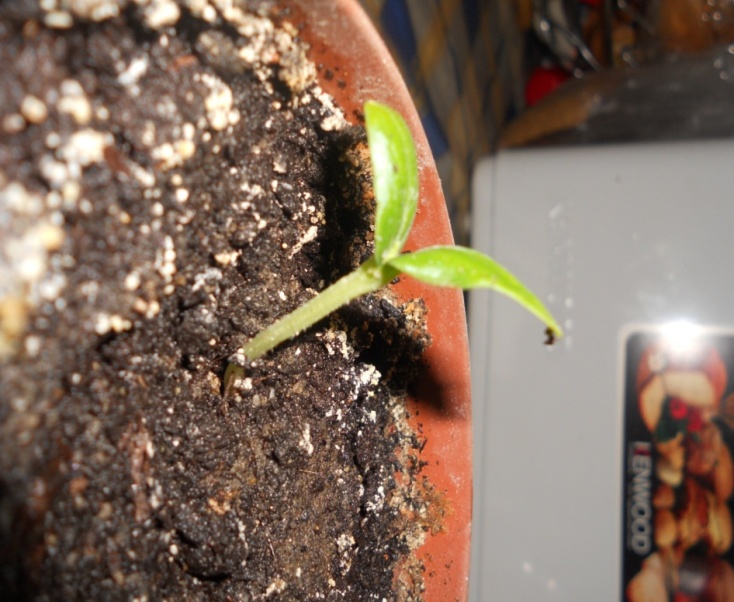 Особенности роста и развития24.03.201325.03.2013У семени раскрылась семядоля – 2см 4мм каждая,  семя на солнечной стороне.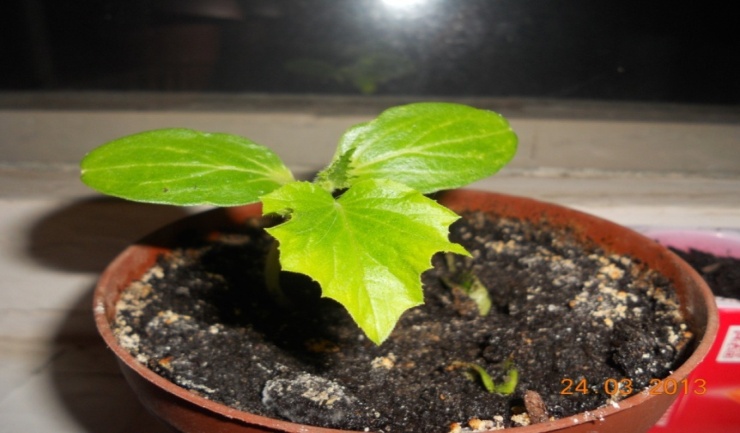 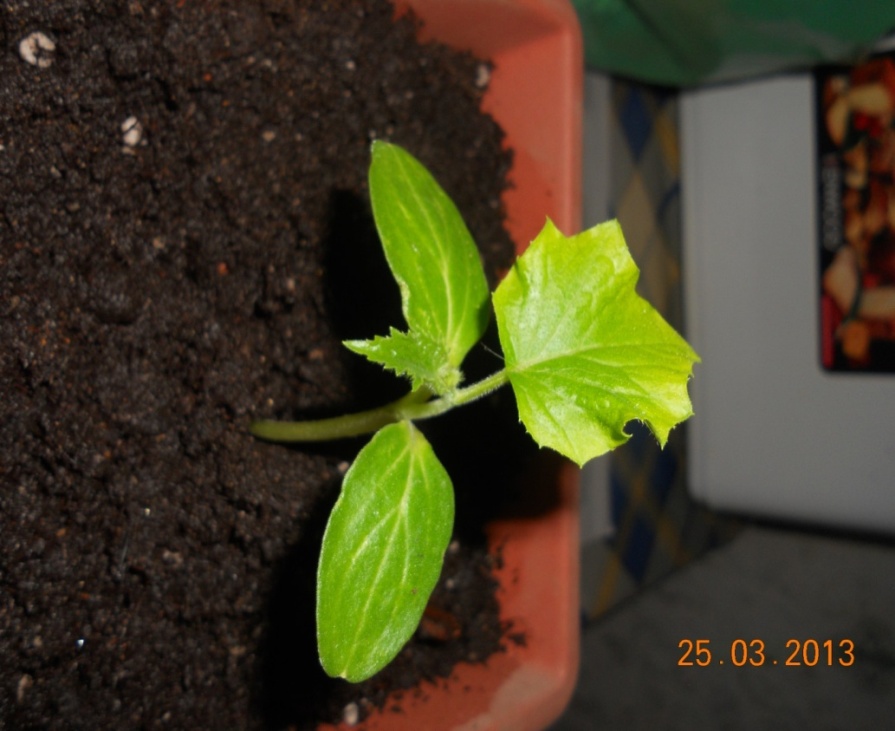 Особенности роста и развития08.04.2013Появились усы.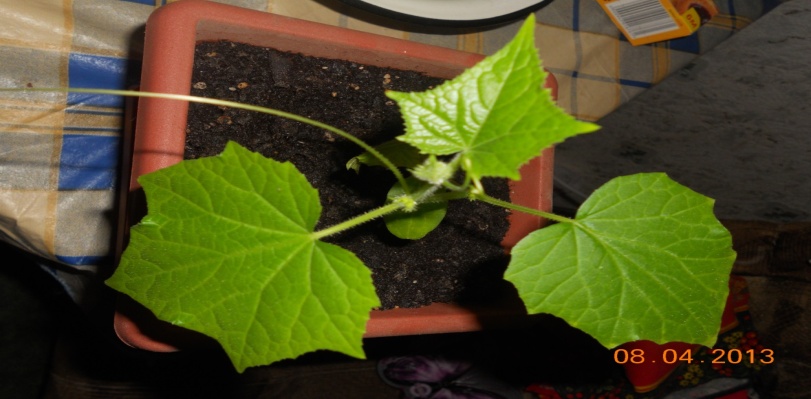 Особенности роста и развития14.04.2013Растению  решено подготовить опору, чтобы усикам было за что хвататься. 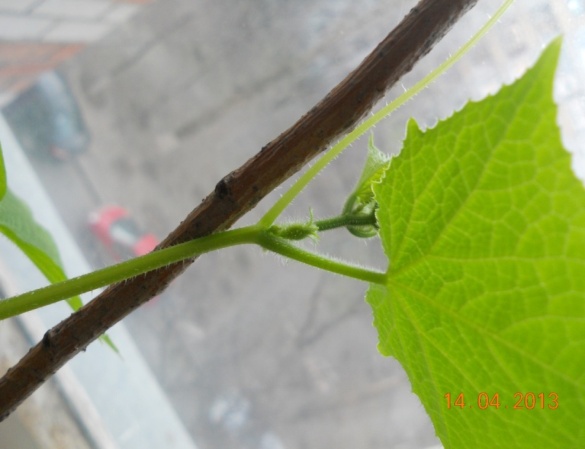 Особенности роста и развития14.04.2013Растение находится на солнышке . 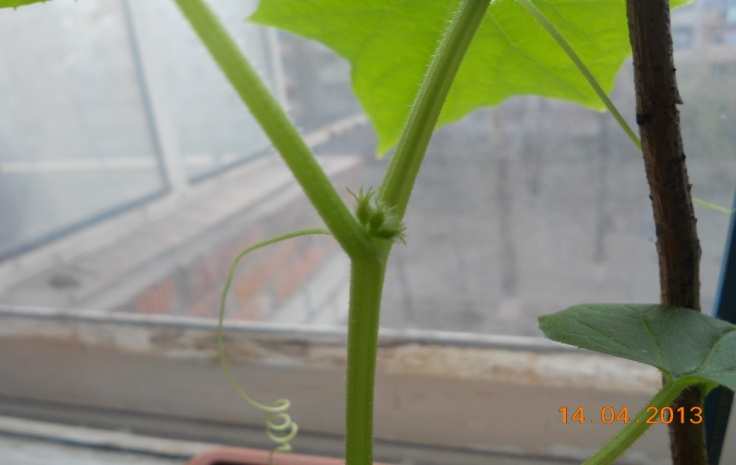 Особенности роста и развития21.04.2013 Появилась завязь. Мы выбрали один бутончик, а остальные оборвали. 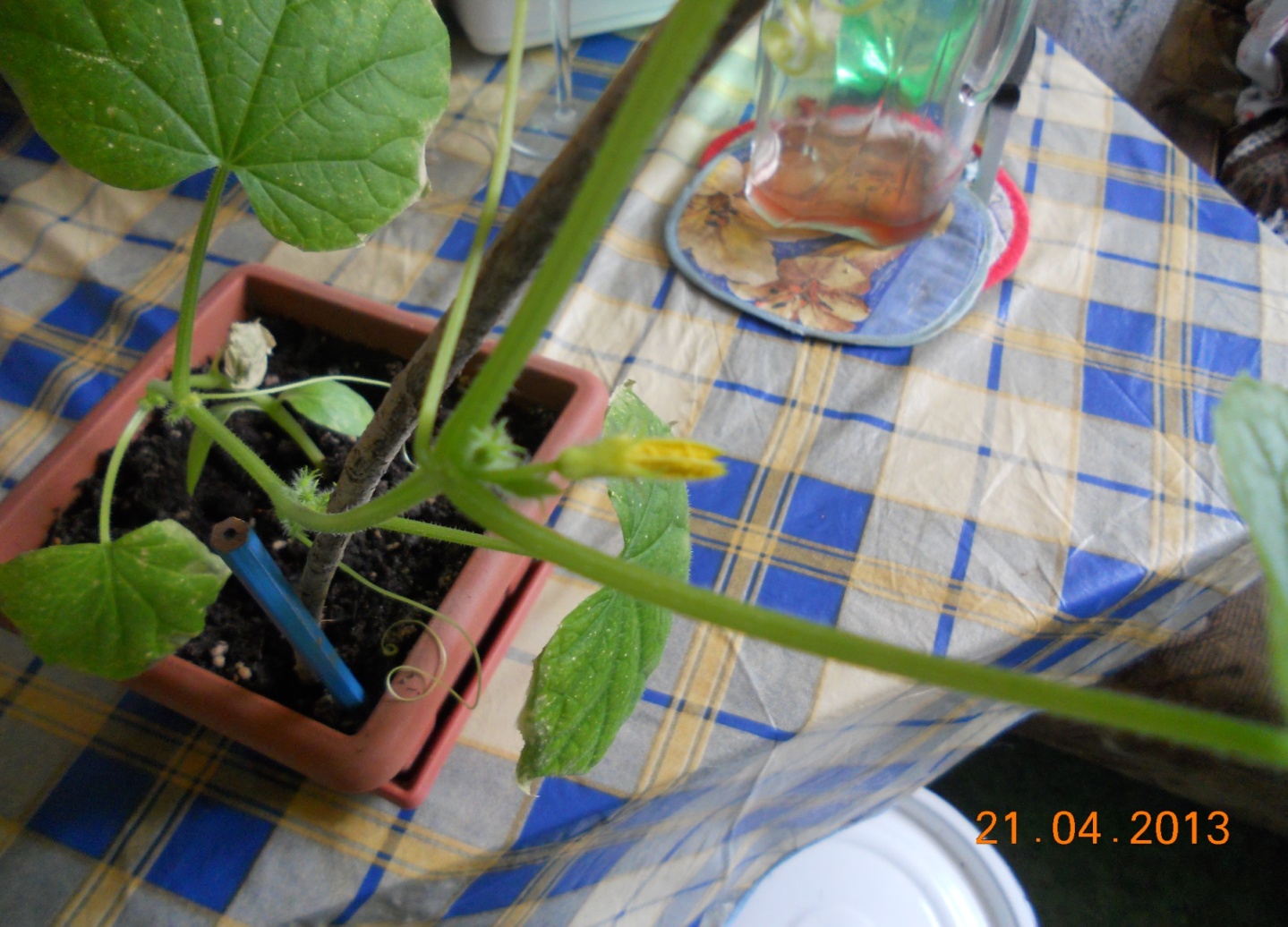 Особенности роста и развития26.04.2013Сначала мы продолжали  обрывать завязь, оставляя ранее выбранную, затем , затем перестали , две завязи потеряли (они отсохли), но растение приобрело еще одну, так их стало пять. 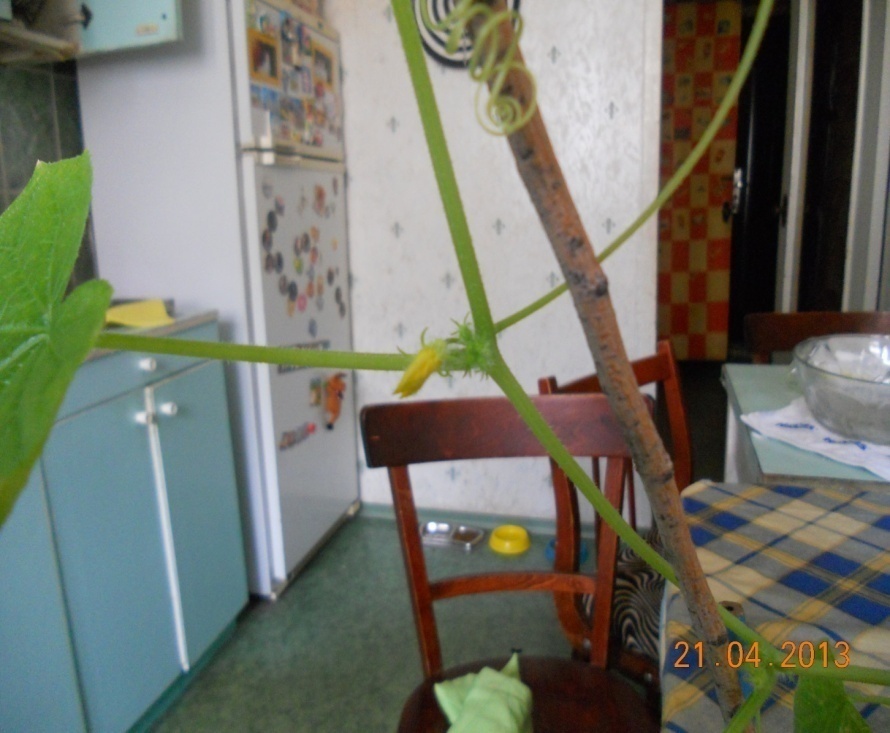 Особенности роста и развития11.05.2013Поливаем, кисточкой проводим опыление. 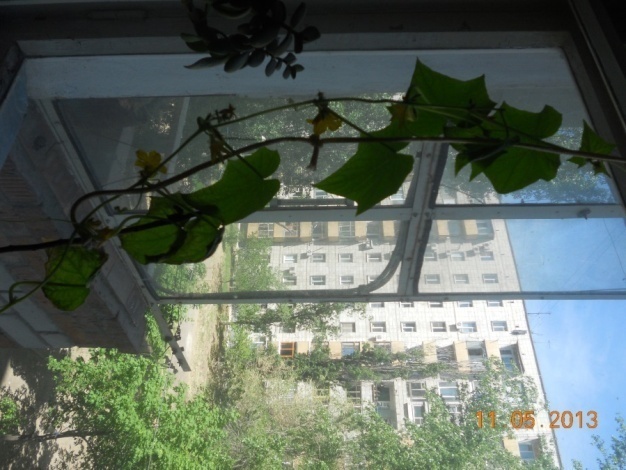 Особенности роста и развития18.05.2013Плети по всему окну, 2-3 метра. 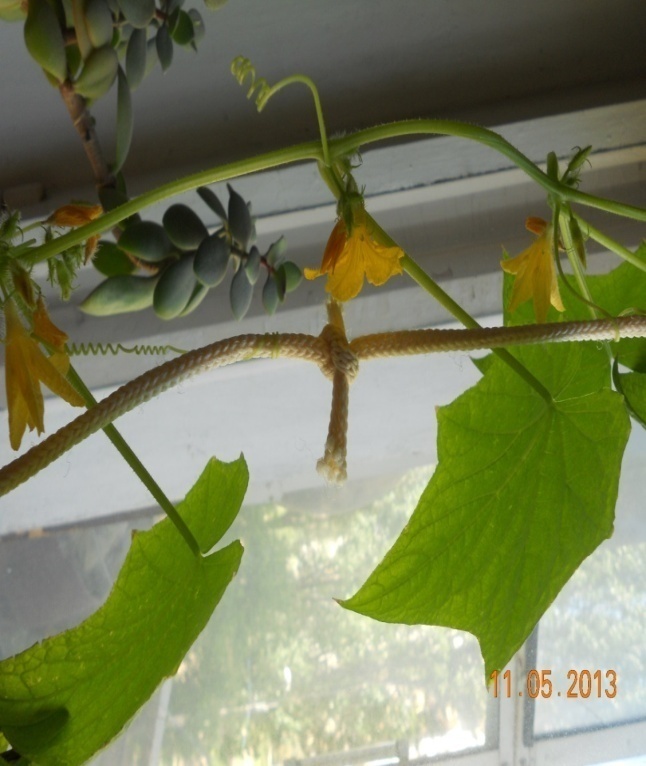 Сбор урожая31.05.2013На растении плод огурчика  один и длина  5см 7 мм.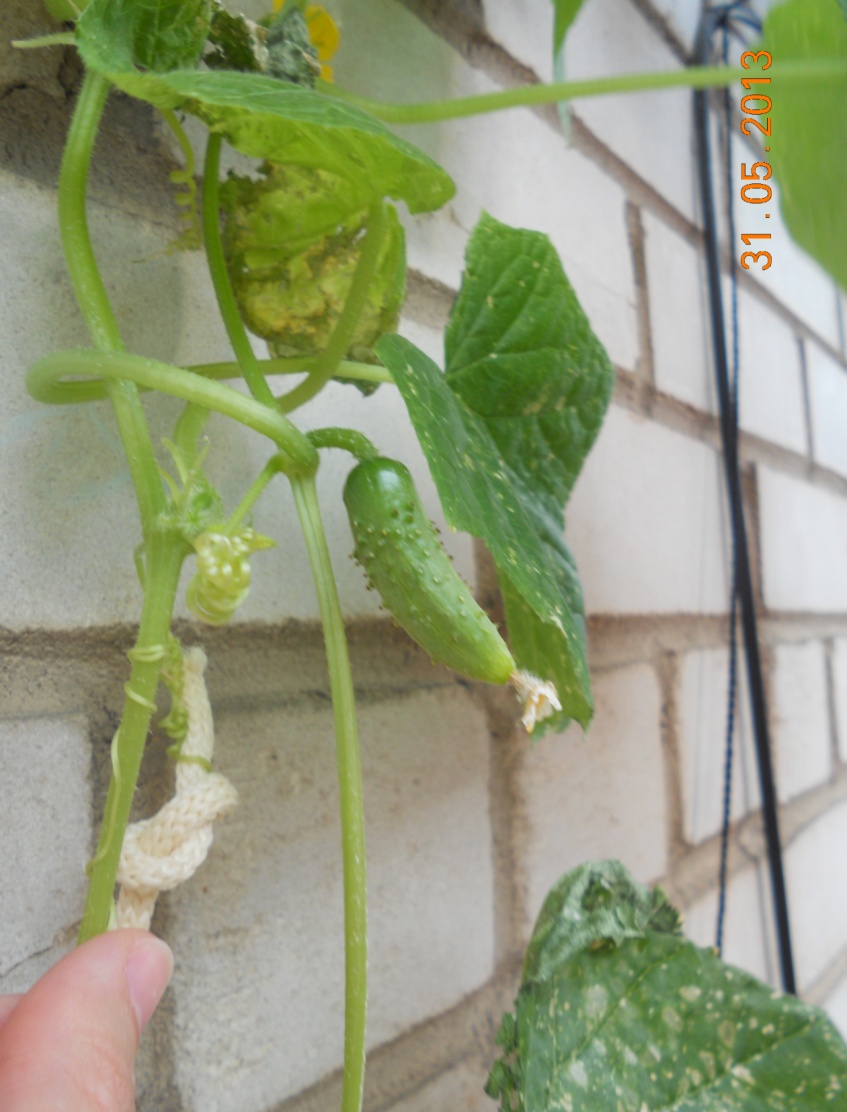 Использование урожая14.06.2013.Первый огурчик  был  использован  для сбора семян ( их высушили и сохранили для будущих урожаев), а также в пищу. Огурчик  считается диетическим продуктом, богатым витаминами и очень вкусным. 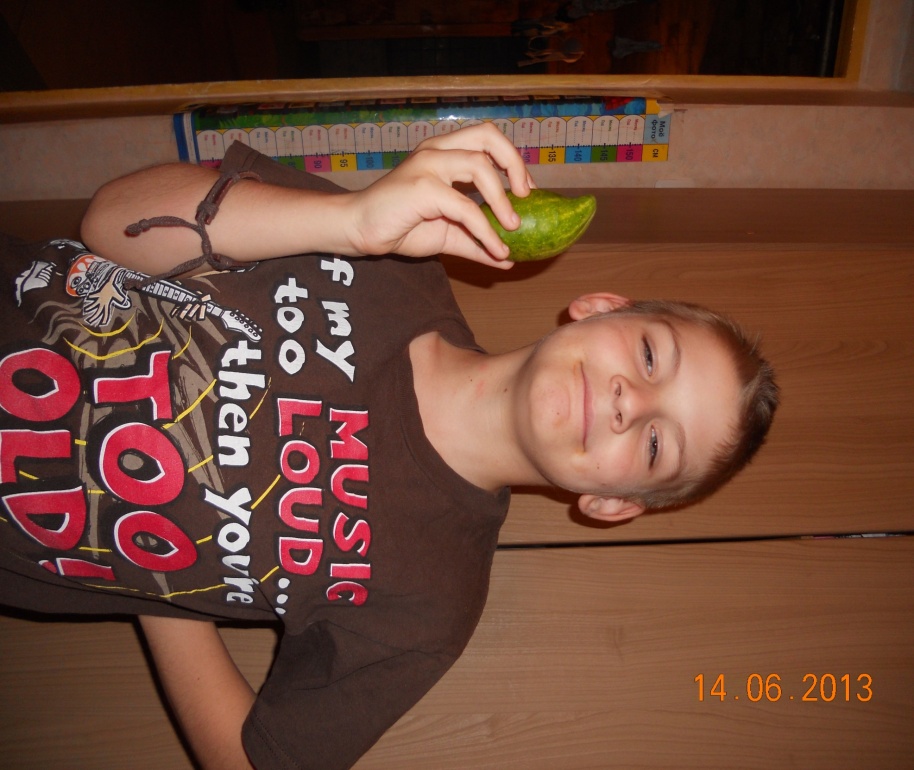 